    桃園市進出口商業同業公會 函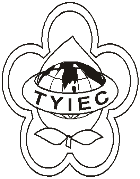          Taoyuan Importers & Exporters Chamber of Commerce桃園市桃園區春日路1235之2號3F           TEL:886-3-316-4346   886-3-325-3781   FAX:886-3-355-9651                ie325@ms19.hinet.net     www.taoyuanproduct.org	受 文 者：各相關會員發文日期：中華民國109年3月16日發文字號：桃貿豐字第20067號附    件：隨文主    旨：台灣優良食品發展協會辦理「109年度食品安全管制系統實務研習班(桃園假日場)」，敬請各相關會員廠商踴躍報名參加。   說    明：一、依據桃園市政府衛生局桃衛食管字第1090025949號函辦理。        二、旨揭課程假桃園市衛生局4樓大會議室(桃園市桃園縣府路55號4樓)謹訂於4月11、12、18、19日辦理基礎訓練班(60A)，4月25、26，5月2、3日辦理進階訓練班(60B)，課程內容相關資訊請逕至台灣優良食品發展協會網站＞活動報名專區查詢(https://www.tqf.org.tw/tw/index.php)。三、課程聯絡人：易小姐/郭小姐，電話02-23931318#602/604，傳真：02-23931319，Email：testing@tqf.org.tw  理事長  簡 文 豐 